Publicado en Sevilla el 16/10/2017 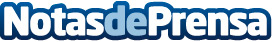 Fabiola 1987 presenta su nueva colección de moda flamenca El pasado 20 de septiembre, la diseñadora Fabiola García-Liñán, eligió los alrededores del Puente de Triana para fotografiar su nueva colección. Datos de contacto:Fabiola 1987954 221 435Nota de prensa publicada en: https://www.notasdeprensa.es/fabiola-1987-presenta-su-nueva-coleccion-de Categorias: Moda Sociedad Andalucia Recursos humanos http://www.notasdeprensa.es